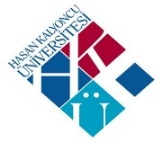 LİSANSÜSTÜ EĞİTİM ENSTİTÜSÜ EKSİK EVRAK TAAHHÜTNAMESİÖğrencininTC Numarası	: ......................................................................	Adı, Soyadı	: ......................................................................	Kayıt Tarihi	: .......................................................................Anabilim Dalı (Bölümü) : .......................................................Programı	:   Tezli Yüksek Lisans   Tezsiz Yüksek Lisans	 Doktora	e- posta	:……………………………………………..Telefon No	:……………………………………………..… / …. / 202..... tarihinde HKU Lisansüstü Eğitim Enstitüsü ………………………………………. Anabilim Dalı Yüksek Lisans / Doktora programına eksik evraklarımla birlikte kayıt yaptırmış bulunmaktayım.…… / ….. / 202…. tarihine kadar yukarıdaki tabloda işaretli olan belgelerimi getireceğimi taahhüt ediyorum. Belirttiğim tarihe kadar eksik olan belgelerimi teslim etmediğim takdirde kaydımın silineceğini kabul edip, onaylıyorum.							Öğrencinin 							İmzası	        :							Adı Soyadı  :							Tarih	        :NOT: Bu dilekçe iki nüsha halinde düzenlenir, bir nüshası öğrenci doyasına bir nüshası ise öğrenciye teslim edilir.